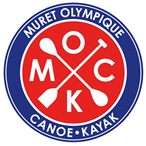   Muret Olympique Canoë Kayak (M.O.C.K.)                     14, rue Castelvielh 31600 MuretContacts :  	Club (tél / fax / répondeur) :	    05 61 51 38 21 (entraîneur Lise DENAT)	Mail 	    contact@muret-olympique-canoe-kayak.fr         	        Benoît BAUDOUIN (Président du Club)             Facebook  https://www.facebook.com/mockhautegaronne/Activités :		Initiation et esquimautage (jeunes, tous niveaux) : Mardi 20h – 22 h    Lieu : Centre Nautique Aqualudia 		Ecole de Pagaies (jeunes, tous niveaux) : Mercredi : Horaires selon groupe à fixer dans la plage : 13h30 – 18h Lieu de RDV : Club de Muret		Initiation et perfectionnement adultes : Samedi   14h (13h30 horaire hiver) Lieu de RDV : Club de Muret		Kayak polo (pratiquants confirmés) : Lundi 20h –22h Lieu : Centre nautique Aqualudia 		Sorties et Compétitions :  compétitions, stages, selon le calendrier fédéral FFCK et sorties ClubEncadrement :	Diplômés d’Etat Canoë Kayak et/ou moniteurs et initiateurs fédéraux FFCKAdhésion 2022/2023 : 	Licence FFCK et Cotisation MOCK : cas général : 210 Euros. 	       (Y compris entrée Aqualudia pour horaires ci-dessus)Assurance complémentaire Maïf (facultative) en supplément :    + 11,85 € / membre Pièces à fournir pour s’inscrire au MOCK : Fiche d’inscription   Certificat médical : préférer la formule « pratique du canoë-kayak en compétition », Test des 25 m en piscine : lors de la 1° inscription au Club, pour les enfants, Règlement : chèque à l’ordre du M.O.C.K. - y compris assurance complémentaire éventuelle sur le même chèque.Adhésion-Licence FFCKConditions particulières Toutes activitésMontant AdhésionsRéduction à partir du 3° membre licencié de la même familleRéduction si membre licencié UNSS du Collège Bétance de MuretMOCKCas général : pas de condition particulièreX210 €- 50 €- 20 €MOCKValable la 1° année, pour parents de membres  déjà licenciés (même adresse) : licence famille X120 €MOCKBénévoles non navigants (Dirigeants, juges, accompagnants…)65 €Licencié FFCK d’un autre club Être déjà licencié FFCK dans un autre club affilié à la FFCKX110 €